   		---------------------------------------------------------------------------------------------------------------------------------------------------------------		Sex: M__  F__  Race Day Age____  Birthday __________  5K___   10K___  T Shirt Size:  S__  M__  L__  XL__  XXL__		First Name: ______________________________Last Name: ____________________________Group_____________		Address:__________________________________________ Email: ________________________________________			City:_______________________________ State: _____    Zip: ____________ Phone: __________________________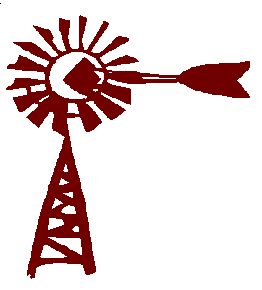 Henry Coe State ParkHunting Hollow 5K/10K Fun Run and WalkSaturday June 11, 2016 9:00 AMPresented by THE PINE RIDGE ASSOCIATION - www.coepark.netThe Hunting Hollow 5K and 10K Run/Walk in Henry Coe State Park is an easy fairly flat dirt trail course through the beautiful late spring flowers, green hills and the majestic oaks, sycamores, and bay trees. In short, it is a very delightful place to be.  It is a run for those with a competitive spirit and a delightful stroll through the park for those who want to walk in the woods.Benefit: Activities and projects supporting Henry Coe State ParkLocation: Hunting Hollow Park entrance on Gilroy Hot Springs Road past Coyote Lake.FEES  Early Registration                      $30Late  Registration (online only) $35Race Day Registration              $40Children Ages 0-10                                 $10Groups of 8 or more get discount of $5Call or Email me for informationEarly Registration ends 6/4Last postmark for mail-in entries: 6/4Late registration ends 6/9Race Day Registration 7:45 to 8:45 amRegistration includes:  T ShirtTax deductible gift of $10Park Use Fee of $6 per car5K Fun Run/Walk: Also starts at 9:00 AM from the same location, and ends at the same location as the 10K.Parking: Volunteers will be available to help you park. Parking is limited.  Carpool if possible.Register by mail: Complete and sign entry form.  Include a stamped self addressed 4x9 envelope with check payable to Pine Ridge Association. Mail to: Hunting Hollow 5K/10K Run/Walk, 443 Chestnut Avenue, Milpitas, CA 95035Registration: Online registration and entry forms can be found at:http://coepark.net/hh-10k.html Divisions: M&F: Under 14, 14-19, 20-29, 30-39, 40-49, 50-59, 60-69. 70+. Awards to first three finishers in each division.Information: davidcartwright8@aol.com  510-324-9737 